.Count In: 16 counts from start of track, dance begins on vocals. Approx 82bpm.Notes: 2 Restarts, after count 16 (rocking chair) on wall 2 (facing 9.00), and wall 5 (facing 3.00)** Special thanks to Jamie Whalley for recommending this track to me – you’re the best J **[1 - 8] Point R out, touch R together, side R, L behind, ¼ R, fwd L, Fwd R, full pivot turn L, L coaster cross[9 - 16] R ball, L cross, R tap, R press lunge with sway, ¼ turn L, full turn L, walk R-L, R rocking chairEasy option: step forward right (4), step left next to right (&), - then same as above for 5-6 12.00RESTART RESTART here on 2nd and 5th wall. (wall 2 is facing 9.00, wall 5 is facing 3.00)[17 - 24] ¼ turn L into R nightclub basic, L side, R behind-side cross, 2x ¼ turns R, cross L, 2x ¼ turns L,[25 - 32] R cross rock, R side rock, back R sweep L, back L sweep R, R behind-side-cross, ¼ turn L, step R, ¾ LPlease do not alter this step sheet in any way. If you would like to use on your website please make sure it is in its original format.Copyright © 2013 Rachael Louise McEnaney (rachaeldance@me.com) All rights reservedContact: www.dancewithrachael.com - Rachaeldance@me.com - Tel: +1 407-538-1533 - +44 7968181933Remember That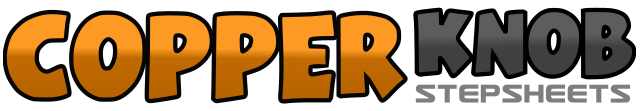 .......Count:32Wall:4Level:Intermediate.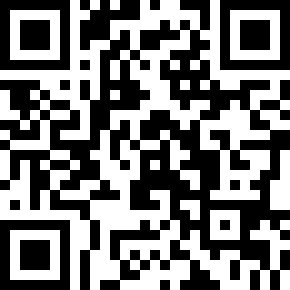 Choreographer:Rachael McEnaney (USA) - August 2013Rachael McEnaney (USA) - August 2013Rachael McEnaney (USA) - August 2013Rachael McEnaney (USA) - August 2013Rachael McEnaney (USA) - August 2013.Music:Remember That - Jessica Simpson : (Album: Do You Know - iTunes - Approx 3:40)Remember That - Jessica Simpson : (Album: Do You Know - iTunes - Approx 3:40)Remember That - Jessica Simpson : (Album: Do You Know - iTunes - Approx 3:40)Remember That - Jessica Simpson : (Album: Do You Know - iTunes - Approx 3:40)Remember That - Jessica Simpson : (Album: Do You Know - iTunes - Approx 3:40)........1 & 2Point right to right side (1), touch right next to left (&), step right to right side (2), 12.003 & 4Cross left behind right (2), make ¼ turn right stepping forward on right (&), step forward on left (4) 3.005 & 6Step forward on right (5), make ½ turn left (weight ends left) (&), make ½ turn left stepping back on right (6) 3.007 & 8Step back on left (7), step right next to left (&), cross left over right (8) 3.00& 1Step ball of right to right side (&), cross left over right (1) 3.00& 2 3Tap right slightly out to right side (&), press ball of right further out to right side as you bend right knee and sway upper body all the way to right (2), make ¼ turn left as you recover weight onto left (3) 12.004 & 5 6Make ½ turn left stepping back right (4), make ½ turn left stepping forward left (&), step forward right (5), step forward left (6)7 & 8 &Rock forward on right (7), recover weight to left (&), rock back on right (8), recover weight to left (&) 12.001 2 &Make ¼ turn left as you step right to right side (1), step left slightly behind right heel (2), cross right over left (&) 9.003 4 & 5Step left to left side (3), cross right behind left (4), step left to left side (&), cross right over left (5) 9.006 & 7Make ¼ turn right stepping back on left (6), make ¼ turn right stepping right to right side (&), cross left over right (7) 3.008 &Make ¼ turn left stepping back on right (8), make ¼ turn left stepping left to left side (&) 9.001 & 2 &Cross rock right over left (1), recover weight left (&), rock right to right side (2), recover weight left (&) 9.003 4Step back on right (bend knee slightly) as you sweep left (3), step back on left (bend knee slightly) as you sweep right (4) 9.005 & 6Cross right behind left (5), step left to left side (&), cross right over left (6) 9.007 8 &Make ¼ turn left stepping forward left (7), step forward right (8), pivot ¾ turn left (weight ends left) (&) 9.00